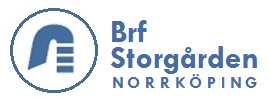                                               Nyhetsblad                                                     	Maj 2022 Nya telefontider till vicevärdenTelefontid till vicevärd Mikael Karlqvist är måndag och torsdag kl.16.30-18.30. Övrig tid hänvisas till e-post info@storgarden.se. För vanliga frågor hänvisas till hemsidan, https://www.hsb.se/ostra/brf/storgarden/BredbandFöreningen har nu ingått kollektivt bredbandsavtal (500/500 Mbit) med Telenor för alla föreningens medlemmar. Det tillkommer ingen kostnad för enskild medlem utan kostnaden ombesörjs av föreningen. Startdatum för tjänsten är den 12 september och det kommer mer information kring beställning och leverans längre fram. Ett tips - många bredbandsleverantörer har bindningstid på sina abonnemang varav det är rekommenderat, för att undvika merkostnader, att inte teckna något nytt avtal inom den närmsta tiden.Gården Östra PromenadenVårt staket mot Östra promenaden är på plats igen, ett nytt träd är planerat och snart står vår rabatt i full blom igen.GrillplatsenGrillgallret vid den gemensamma grillen kommer att ersättas med ett nytt och det kommer att placeras ett grillbord vid sidan av grillen. Låsbar grind vid Östra PromenadenGrinden vid Östra Promenaden 51A kommer att förses med ett lås. Endast boende med tagg kommer att kunna köra in på gården. Syftet är att stoppa all obehörig genomfartstrafik.GårdsfestDen 2 juni kl. 17.00 har vi gårdsfest vid grillplatsen. Det brukar vara ett kul tillfälle att lära känna grannarna. Föreningen bjuder på hamburgare. Vi ses!Gustav Adolfs Plan öppnar upp Ombyggnationen på Östra Promenaden har gått snabbare än beräknat så den 3 juni är det öppning och invigning av Gustav Adolfs Plan. Trafiken kommer att släppas på fram till Odalgatan. Mer information om invigningen kommer att finnas i lokalpressen.Med vänlig hälsning,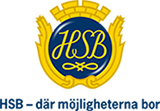 Styrelsen _______________________Föreningsexpedition och brevlåda på 
Östra Promenaden 51/norra gaveln, tel: 0703-75 76 04